Б О Й О Р О Ҡ                                                                    Р А С П О Р Я Ж Е Н И Е 12  сентября 2018-й                          №20                      от 12 сентября  2018 г.« О приеме  должника на работу»      Согласно  Постановления судебного пристава-исполнителя от 04 июля 2018 г. №02065/18/39310  к  обязательным работам на срок 30 (тридцать) часов  принять на работу в качестве разнорабочего с 12 сентября 2018 года   Ахметова Фларита Саудатовича.Глава сельского поселения:                                            Р.Х. Салимгареева                                                          БАШҠОРТОСТАН  РЕСПУБЛИКАҺЫСАҠМАҒОШ  РАЙОНЫ муниципаль районЫНЫҢ   ЙОМАШ АУЫЛ СОВЕТЫ АУЫЛ  БИЛӘмӘҺЕ  ХАКИМИӘТЕ452227,  Йомаш ауылы,  Совет урамы,10тел. (34796) 27-2-69, 27-2-24e-mail:  yumash_chek@ufamts.ru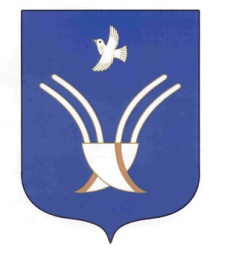 Администрация сельского поселения Юмашевский сельсоветмуниципального района Чекмагушевский район Республики Башкортостан452227, с.  Юмашево, ул.  Советская. 10 тел. (34796) 27-2-69, 27-2-24e-mail:  yumash_chek@ufamts.ru ОКПО 04281326     ОГРН 1060249000052    ИНН  0249005871ОКПО 04281326     ОГРН 1060249000052    ИНН  0249005871ОКПО 04281326     ОГРН 1060249000052    ИНН  0249005871